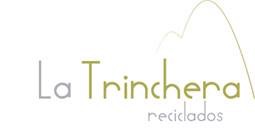 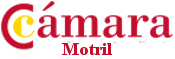 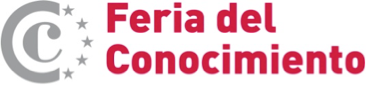 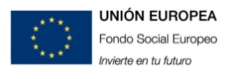 NOMBREAPELLIDOSTELÉFONO CONTACTOCORREO ELECTRÓNICOPUESTO DE TRABAJOEMPRESA/INSTITUCIÓNCIUDADPROVINCIA